ΕΛΛΗΝΙΚΗ ΔΗΜΟΚΡΑΤΙΑ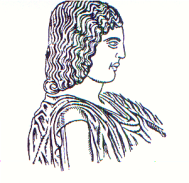 ΓΕΩΠΟΝΙΚΟ ΠΑΝΕΠΙΣΤΗΜΙΟ ΑΘΗΝΩΝ		ΓΕΝΙΚΗ Δ/ΝΣΗ ΔΙΟΙΚΗΤΙΚΩΝ ΥΠΗΡΕΣΙΩΝ 			Αθήνα, 2/4/2019Δ/ΝΣΗ ΔΙΟΙΚΗΤΙΚΟΥ 						Αριθ.Πρωτ.: 3398ΤΜΗΜΑ Γ’ ΠΑΝΕΠΙΣΤΗΜΙΑΚΩΝ ΑΡΧΩΝ & ΟΡΓΑΝΩΝ		 Ταχ.Δ/νση: Ιερά Οδός 75, Αθήνα 118 55				Τηλ.:  210-5294802FAX:  210-3460885 E-mail: r@aua.grΠρος: Την Κεντρική Εφορευτική Επιτροπή            Τακτικά μέληκ. Ρεκλείτη Παναγιώτη, Καθηγητή, ως Πρόεδρο κ. Γαλανοπούλου Σταυρούλα, Επικ. Καθηγήτρια κ. Ντουρμά Σπυρίδων, Λέκτορα Εφαρμογών             Αναπληρωματικά μέληκ. Μαρινάγη Αικατερίνη, Καθηγήτρια κ. Καρπέτα Αικατερίνη, Λέκτορα Εφαρμογών κ. Ευθυμίου Γεώργιο, Αναπληρωτή Καθηγητή Κοιν: κ. Παπαδόπουλο Ανδρέα, Προσωρινό  Πρόεδρο Γενικού Τμήματος ΓΠΑΘέμα:	«Ορισμός τριμελούς Κεντρικής Εφορευτικής Επιτροπής για τη διεξαγωγή της εκλογικής διαδικασίας ανάδειξης Προέδρου και Αναπληρωτή Πρόεδρου του Γενικού Τμήματος του Γεωπονικού Πανεπιστημίου Αθηνών»Ο ΠΡΥΤΑΝΗΣΤΟΥ ΓΕΩΠΟΝΙΚΟΥ ΠΑΝΕΠΙΣΤΗΜΙΟΥ ΑΘΗΝΩΝΈχοντας υπόψη:Τις διατάξεις του άρθρου 23 του ν. 4485 (ΦΕΚ 114/τ.Α) 4.8.2017)Την αριθ. 153348/Ζ1 Υπουργική Απόφαση του ΥΠ.Π.Ε.Θ., (ΦΕΚ 3255/τ.Β’/15.9.2017) Την αριθμ. πρωτ. 2995/20.3.2019 Προκήρυξη Εκλογών για την ανάδειξη Προέδρου και Αναπληρωτή Πρόεδρου του Γενικού Τμήματος του Γεωπονικού Πανεπιστημίου ΑθηνώνΤις διατάξεις του άρθρου 4 του ν.3861/2010 (ΦΕΚ 112/τ.Α΄) «Ενίσχυση της διαφάνειας με την υποχρεωτική ανάρτηση νόμων και πράξεων των κυβερνητικών, διοικητικών και αυτοδιοικητικών οργάνων στο διαδίκτυο Πρόγραμμα ΔΙΑΥΓΕΙΑ και άλλες διατάξεις».Α π ο φ α σ ί ζ ε ιΤον ορισμό της τριμελούς Κεντρικής Εφορευτικής Επιτροπής, με ισάριθμα αναπληρωματικά μέλη, η οποία έχει την ευθύνη διεξαγωγής της εκλογικής διαδικασίας για την ανάδειξη Προέδρου και Αναπληρωτή Πρόεδρου του Γενικού Τμήματος του Γεωπονικού Πανεπιστημίου Αθηνών, ως ακολούθως: Τακτικά Μέλη Κεντρικής Εφορευτικής Επιτροπής:κ. Ρεκλείτη Παναγιώτη, Καθηγητή, ως Πρόεδροςκ. Γαλανοπούλου Σταυρούλα, Επικ. Καθηγήτρια κ. Ντουρμά Σπυρίδων, Λέκτορα Εφαρμογών Αναπληρωματικά Μέλη Κεντρικής Εφορευτικής Επιτροπής: κ. Μαρινάγη Αικατερίνη, Καθηγήτρια κ. Καρπέτα Αικατερίνη, Λέκτορα Εφαρμογών κ. Ευθυμίου Γεώργιο, Αναπληρωτή ΚαθηγητήΟ ΠρύτανηςΣπυρίδων ΚίντζιοςΕσωτερική διανομή:-Δ/νση Διοικητικού-Γραμματεία Γενικού Τμήματος